POZVÁNKA  Hlavní školení všech trenérských tříd2017 (7 kreditů) + ZK STV DAN				- kurz specializace pro trenéry I. třídy FTVS				- školení trenérů II. třídy (doškolení trenérů II. třídy)				- školení trenérů III. třídy (doškolení trenérů III. třídy)				- zkoušky STV DanTermín:		16.6. 2017 - 18.6. 2017Místo konání:	Fakulta tělesné výchovy a sportu Univerzity Karlovy			José Martího 31, Praha 6 - VeleslavínČas:  			- Prezentace:pátek 16.6.2017 v 16:30 hod(vestibul FTVS UK)			- zahájení školení a doškolení pátek 16. 6. 2017 v 17,00 hod			- zahájení veřejných zkoušek STV Dan sobota 17. 6. 2017 v 17,00 hod			- registrace zkoušky databáze ČSKe				!!!bez registrace není zkouška možná!!!			- zkušební komise na STV DAN: M. Hrubý, K. Kesl, J. Musil			- zkouška dle platného Zkušebního řádu dle směrnice TMKPřihlášky:  		zasílejte do 13. 6. 2017 na e-mail: tmk@czechkarate.czPoplatky:		2.500,-Kč (splatné na místě) - (povinné pro tr. I. a II. třídy)Poznámka:	Formou semináře se mohou tohoto školení zúčastnit i ostatní členové ČSKe.Ubytování:	1) hostel UK FTVS (http://www.ftvs.cuni.cz/FTVS-169.html)                                 	2) hotel Krystal (http://www.ubytovani-hotel-krystal.cz/)Podmínky k udělení trenérských licencí dle Trenérsko-metodické směrnice 2017.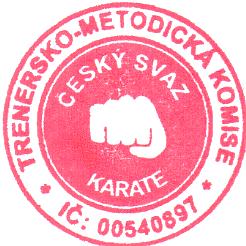  S Pozdravem,				PaedDr. Michal Hrubý Ph.D.					předseda TMK ČSKePředběžný program:Pátek 16.6. 17:00 – 20.00Představení vzdělávacího systémuMetodika tréninku kumitePravidla WKF 2017Sobota 17.6. 9:00 – 16:30Mentální koučinkSportovní výživaPraktické cvičeníZkoušky na STV DAN (od 17:00)Neděle 18.6. 9:00 – 16:30Praktické cvičeníVyužití fyzioterapie v kondiční přípravěAtletická kondiční přípravaBližší časový rozvrh bude upřesněn přihlášeným uchazečům.